						2021-2022Green Card -suoritus, kirjallinen osuusNimi: _____________________________________________
Syntymäaika: _______/_______/_______
Osoite:__________________________________________________________________________
Puhelin:__________________________________________________
Sähköposti:_______________________________________________
(Tiedot kerätään Suomen Golfliitolle green cardin rekisteröintiä varten)SÄÄNTÖOSIO 				Oikea vastaus: +1Golfpelissä sääntöjen noudattamisesta on vastuussa		Väärä vastaus: -1tuomari				Ei vastausta: 0pelaaja itsevastustajakatselijatTiiausalue on tiimerkeistämailanmitta taaksepäinkaksi mailanmittaa eteenpäinkaksi mailanmittaa taaksepäinkuinka paljon tahansa taaksepäinPallon saa nostaa ja puhdistaa aina, kun haluaaviheriölläkun pelaaja tunnistaa palloaanvapauduttaessa pois kunnostettavalta alueelta Lyöntisi osuu vahingossa bägiisi ja kimpoaa sen seurauksena viheriölleei rangaistusta ja uusit lyöntisiei rangaistusta, jatkat peliäsi viheriöltäyhden lyönnin rangaistus ja uusit lyöntisiyhden lyönnin rangaistus ja jatkat peliä viheriöltäPudottaessasi palloa pidät pallonpolven korkeudellavyötärön korkeudellaolkapään korkeudellavapaasti valittavalla korkeudella	Potkaiset palloasi vahingossa heinikossa etsiessäsi sitä
ei rangaistusta ja pallo siirretään takaisinyhden lyönnin rangaistus ja pallo siirretään takaisinkahden lyönnin rangaistus ja pallo siirretään takaisin		/7Pallo on kadonnut, kun pelaaja julistaa pallon kadonneeksion kulunut kolme minuuttia sen etsinnän aloittamisesta, eikä palloa ole löydetty  pelikaverisi toteaa, ettei palloa löydytuomari julistaa pallon kadonneeksiHarakka lennähtää viheriölle ja liikuttaa sinne pysähtynyttä palloasiJatkat peliä sieltä, mihin harakka pallon liikuttiSiirrät pallosi takaisin ilman rangaistustaSiirrät pallosi takaisin yhden lyönnin rangaistuksellaEstealueita merkitäänsinisillä merkeilläpunaisilla merkeillävalkoisilla merkeilläkeltaisilla merkeilläLyötyäsi pallon tiiauspaikalta estealueelle voitjatkaa pallon sijaintipaikalta ilman rangaistustajatkaa pallon sijaintipaikalta yhden lyönnin rangaistuksellalyödä uuden lyönnin tiiauspaikalta yhden lyönnin rangaistuksellapudottaa pallon estealueen taakse, miten pitkälle tahansa lipun ja pallon estealueelle menokohdan linjassa yhden lyönnin rangaistuksellaVäärän pallon lyöminen aiheuttaa sinulle lyöntipelissälyönnin mitätöimisenyhden rangaistuslyönninreiän hylkäämisenkahden lyönnin rangaistuksen Pallon paikka olisi hyvä merkitä aina, kun se nostetaan.kylläeiKun pallo on muualla kuin estealueella sellaisessa paikassa, josta pelaaja ei halua sitä lyödä, pelaaja voi yhden lyönnin rangaistuksellapudottaa pallonsa lähimpään pelattavaan paikkaanpudottaa pallonsa enintään kahden mailanmitan päähän, ei lähemmäksi reikäämennä lyömään sieltä, mistä hän viimeksi löipudottaa pallonsa reiän ja pallon sijaintipaikan linjalle poispäin reiästäPelaaja voi lyödä varapallonkun pallo menee metsäänaina kun haluaakavereiden vaatimuksestakun pelaaja ei tiedä mihin pallo meniPallo on ulkona kentältä, kun
pallo päätyy kentän raja-aidan ulkopuolelle pallo menee metsäänpallo on sinisillä tolpilla merkityllä alueellapallo on väärällä väylällä/15Kentän ulkorajat on merkittypunaisilla tolpillakeltaisilla tolpillasinisillä tolpillavalkoisilla tolpillaKunnostettava alue merkitäänpunaisilla tolpillakeltaisilla tolpillasinisillä tolpillavalkoisilla tolpillaETIKETTIOSIO Ennen kierroksen alkuatutustun kentän paikallissääntöihinesittelen itseni kanssapelaajille ja tervehdin heidät ilmoittaudun toimistossa tai caddiemasterillelaitan pallooni merkinnän, jolla erotan sen muista palloistaViheriön vieressä olevaan bunkkeriin mennäänviheriön puoleiselta reunaltaviheriötä vastakkaiselta reunaltapalloa lähinnä olevasta kohdastamatalimman reunan kohdaltaKuulet FORE huudon viereiseltä väylältä. Mitä teet?Vastaan tervehdykseen toisella FORE-huudollaKatson huudon suuntaan ja arvioin suojautumistarpeenKäännän selkäni huudon suuntaan ja suojaudunEn mitään, toisten väylien tapahtumat eivät kuulu minulleGolfkentällä pukeudutaanaivan miten kukin itse haluaapikeepaitaan ja farkkuihinlajin henkeen ja säähän sopivalla tavallakentän antamien ohjeiden mukaisesti Kentänhoitaja leikkaa väylää edessäsi. Mitä teet?Yritän lyödä hänen ylitseen tai ohiOdotan, kunnes hän poistuu, saa työnsä valmiiksi tai antaa luvanLyön ja huudan FORE, mikäli pallo suuntaa kohti kentänhoitajaaSiirryn seuraavalle väylälleMailakärryjä ei ole suotavaa vetääviheriölletiiauspaikallepysäköintialueellerangelle/13Golfkentällä ohitusluvan antaminenon sallittu ainoastaan kilpailuissaei ole sallittu missään tilanteessaon suotavaa aina, kun ryhmä pelaa hitaammin kuin takana pelaava ryhmäkuuluu hyvään golfkäytökseenTuloskortti täytetäänkierroksen jälkeenheti, kun kunkin pelaajan tulos on selvilläennen viheriöltä poistumistaheti, kun se on mahdollista tehdä peliä viivyttämättä		Bunkkerista lyönnin jälkeen merkitään pallo nopeasti, jotta muut pääsevät pelaamaantasoitetaan omat jäljet hiekkaesteessätasoitetaan kaikki jäljet hiekkaesteessäMitkä seuraavista toimista tekevät golfin pelaamisesta turvallisempaa?Huudan FORE! tarvittaessaJätän kärryt takana pelaavien nähtäville etsiessäni palloaLyön palloa vasta sitten, kun edellä pelaavat ovat varmasti lyöntini ulottumattomissaSeison riittävän kaukana lyöjästä lyöntisektorin ulkopuolellaKentän kunnossapidosta huolehtivatkentänhoitajatseuran puheenjohtajakenttätoimikuntapelaaja itseMuiden samassa ryhmässä pelaavien pelaajien lyödessä palloaanvalmistaudun omaan lyöntiini häiritsemättä lyöjäätäytän tuloskorttiaseuraan mihin lyöty pallo meneeLyöt palloa ja maasta irtoaa turvetta, mitä sinun tulee tehdä? Ei mitäänHaen turpeen ja painan jalalla takaisin paikalleenIlmoitan asiasta kenttämestarilleFORE-huutoa käytetäänaina ennen lyöntiämikäli pallo suuntautuu kohti toisia pelaajiaaina, kun pallo saattaa aiheuttaa vaaratilanteentervehdykseenPallon alastulojälki tulee korjata viheriöllä. Kuinka teet sen?Käännän griinihaarukalla jäljen reunoilta maata sisäänpäin (kohti jäljen keskustaa)Otan veitsen sekä haarukan ja korjaan jäljen niiden avullaLaitan maata tai hiekkaa alastulojälkeen ja peitän sen kunnolla
/18Mitkä seuraavista toimista parantavat pelinopeutta?Lyön varapallon tarpeen vaatiessaSeuraan, minne peliryhmäni pallot menevätSuunnittelen lyöntiäni ennakkoon ja olen valmis lyömään, kun vuoroni tuleeKävelen ripeästiPelikierroksen päätyttyäpoistun mahdollisimman pian kentältäkiitän peliryhmäni jäseniä pelistä tarkistan tuloskorttini merkitsijäni kanssailmoitan kenttämestarille kaikki huonot lyöntini/7Koe on hyväksytty, kun pisteitä on 30 tai enemmän.Koe on hyväksytty taiKoe on hylätty Tuloksella:		/60 pistettäKokeen tarkastaja: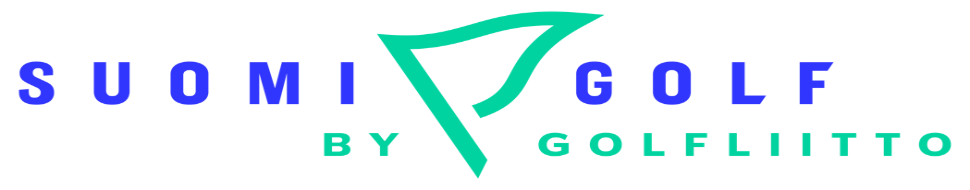 